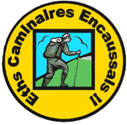 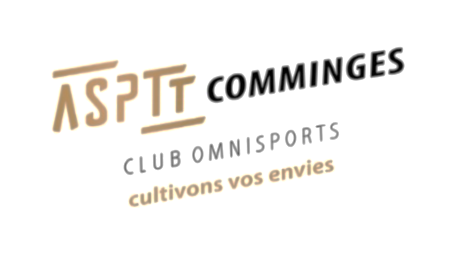        ORGANISATION DES SORTIES :  prévues le vendredi après-midi, de septembre au 15 mai , ( le matin en été, pour éviter la chaleur. ).         Sorties hebdomaires: , suivant les RDV, dates, horaires et conditions particulières cités en case " Observations" du tableau ci-dessous.        Pour tous marcheurs;  Elles s'effectueront sur des itinéraires variés avec peu de dénivelé, au rythme des plus faibles, entre 2  et 3 h de marche.                 Des sorties groupées avec le   groupe I, pourront être organisées, si des raccourcis existent sur les itinéraires      Les sorties envisagées seront annulées si la météo est  défavorable. Consultez votre messagerie la veille après 20 heures, voire le matin 10 h, pour les sorties en après-midi      Promenade facile pour tout public,   Randonnée sportive pour bons marcheurs, peu difficultés,   Itinéraire sportif pour randonneurs entraînés et équipés)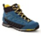 Contacts :     M.RUIZ:      05 61 89 08 99            P. HIRET:  06 52 14 91 80               J.DAFFOS: 06 89 15 43 40                P. SIMON:  07 10 27 71 66Dates Lieu départ et ItinérairesduréeDéniv/ Km.NiveauObservationsVend  7/10.SOUEICH/ Daüsse, 508, 443, Couret, La vieille, 408, 435, col de soueich, 450, arrivée                         Trajet: 6 kms/ 1 h  co-voit: 1 € par VH3h00250m8 km 4 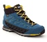 RDV 13 h 00,  –  SDF Encausse. Equip: Chaussures montagne, vêtements (chauds ou pluie),                                                                   Acc. Vend 14/10Espagne: las Bordas - Artigua de Lin , source de la garona ( joueou)                                                             Trajet: 55 kms/ 1 h 15 co-voit: 22 € par VH3 h220 m7 km 2 RDV 10 h 00 – SDF Encausse.  Idem ci-dessus.   Prévoir casse croute.                                                                Acc. M.RUIZ Vend21/10Balade en barousse -  Mauléon -  Sost ( fromage)                                                                   Trajet: 45kms/ 1 h  co-voit: 18 € par VH3h30257 m9 kmRDV 13 h  –  Parking SDF Encausse.Idem ci-dessus.                                           Acc. M.RUIZ Vend 28/10Espagne: LES - BOSSOST           Trajet: 45kms/ 1 h  co-voit: 18 € par VH2h 45257 m7 km 5 RDV 13 h 00 –  Parking SDF Encausse.  Idem ci-dessus )                                              Acc.M.RUIZ